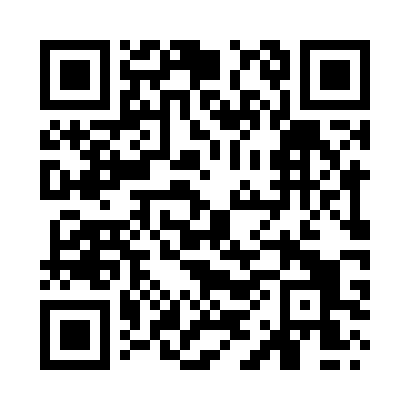 Prayer times for Abernethy, Angus, UKMon 1 Jul 2024 - Wed 31 Jul 2024High Latitude Method: Angle Based RulePrayer Calculation Method: Islamic Society of North AmericaAsar Calculation Method: HanafiPrayer times provided by https://www.salahtimes.comDateDayFajrSunriseDhuhrAsrMaghribIsha1Mon2:534:301:177:0510:0511:412Tue2:544:311:187:0510:0411:413Wed2:554:321:187:0510:0311:404Thu2:554:331:187:0510:0311:405Fri2:564:341:187:0510:0211:406Sat2:564:351:187:0410:0111:407Sun2:574:361:187:0410:0011:398Mon2:584:371:197:049:5911:399Tue2:584:381:197:039:5811:3810Wed2:594:401:197:039:5711:3811Thu3:004:411:197:029:5611:3712Fri3:014:421:197:029:5511:3713Sat3:014:441:197:019:5411:3614Sun3:024:451:197:009:5311:3615Mon3:034:471:197:009:5111:3516Tue3:044:481:196:599:5011:3417Wed3:054:501:206:589:4811:3418Thu3:054:521:206:589:4711:3319Fri3:064:531:206:579:4511:3220Sat3:074:551:206:569:4411:3221Sun3:084:571:206:559:4211:3122Mon3:094:581:206:549:4111:3023Tue3:105:001:206:549:3911:2924Wed3:115:021:206:539:3711:2825Thu3:125:041:206:529:3511:2726Fri3:125:051:206:519:3311:2627Sat3:135:071:206:509:3211:2628Sun3:145:091:206:489:3011:2529Mon3:155:111:206:479:2811:2430Tue3:165:131:206:469:2611:2331Wed3:175:151:206:459:2411:22